2021第十四屆全國高中職經營企劃案暨專題製作競賽活動目的本計畫旨在透過商業經營企劃案的撰寫教學與競賽活動，達到以下目標：讓參與的學生在撰寫商業經營、行銷企劃案等專題製作、並於參加競賽的過程中，能嘗試統整在其他課程中習得的各種商管知識，模擬應用於實際的企業經營情境，就新創事業或行銷企劃進行有系統的思考。磨練學生撰寫書面報告與進行正式口頭簡報的能力。透過多元化的學習活動，可增進同學互動、擴大視野、並且激發其創業思考及創意能力。競賽分組A. 創業企劃組（每隊限2~10人）B. 行銷企劃組（每隊限2~10人）C. 英文商品解說組（每隊限2~5人）競賽日程★ 報名期間：2021/2/01(一) 至 2021/3/05(五)★ 第一階段參賽文件繳交期間：2021/2/22(一) 至  2021/3/12(五)　★ 入圍決賽隊伍公布：2021/3/19(五) 　★ 第二階段(入圍決賽隊伍)作品繳交期間：2021/3/22(一) 至 2021/4/01(四)　★ 決賽行程表公布：2021/4/09(五)★ 決賽活動：2021/4/14(三)注意事項參賽資格：全國高中職學生，參賽隊伍以同校在校學生身份為限，每校不限一隊參加。參賽隊伍每人限報名一隊（指導老師不包含在內），且不得重複組隊報名，違者取消參賽資格。指導老師資格：不限定為高職任職之教師，產業界人士亦可。參賽人數：A.創業企劃組 / B.行銷企劃組每隊隊伍報名人數限2~10人。可自由組隊，跨年級和科系，但不可跨校，每隊需指派一名隊長（學生）。每一參賽隊伍至少需有一名指導老師。C.英文商品解說組每隊隊伍報名人數限2~5人。可自由組隊，跨年級和科系，但不可跨校，每隊需指派一名隊長（學生）。每一參賽隊伍至少需有一名指導老師。獎狀以各隊報名表為頒獎依據，請謹慎填寫報名表各項資料，自2021/3/12(五) 後即不受理更改。簡報電子檔僅接受單一投影片電子檔，為避免在簡報過程中因網路傳輸等不可預知之技術性問題造成爭議，請勿使用超連結與網頁連結。詳細辦法請參閱競賽簡章說明。聯絡窗口郵寄地址：71005 臺南市永康區南台街一號南臺科技大學 工業管理與資訊系 經營企劃案暨專題製作競賽活動小組  收電話： (06)253-3131聯絡人：工管資訊系李助教  分機4101、企業管理系 王助教 分機4501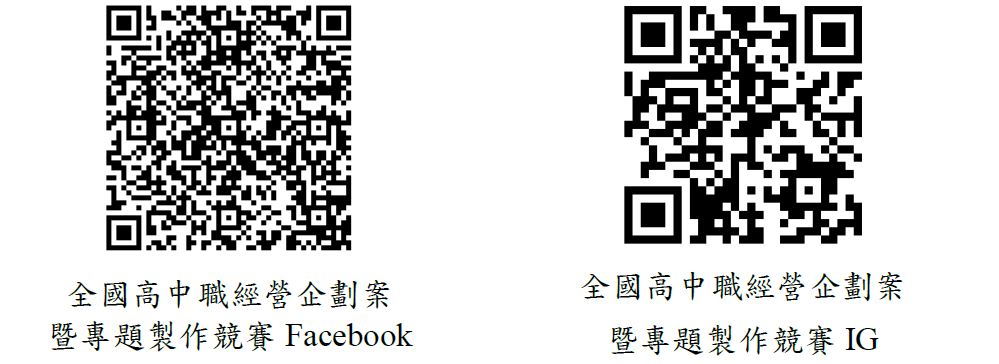 競賽活動網址：http://business.stust.edu.tw/tc/node/Proposal Email信箱：dept_imi@stust.edu.tw**請注意各階段繳件日程，紙本資料繳交以郵戳為憑，逾期不予受理**